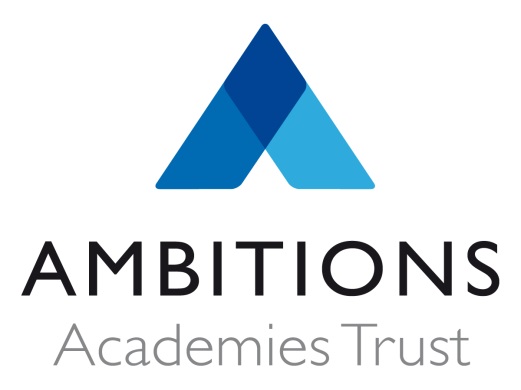 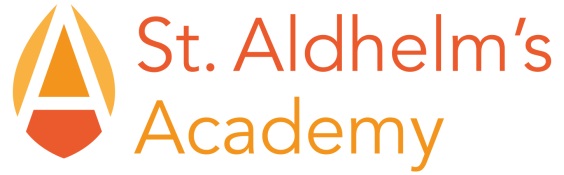 Ambitions Academies Trust (AAT) comprises schools from all sectors: mainstream (primary and secondary) and special.  AAT secures outstanding achievement and improved life chances of all our pupils.  All our Academies have high expectations as the focus of their work.  We are strongly committed to supporting colleagues in developing their careers further and offer excellent CPD opportunities.We currently have the following vacancy at St Aldhelm’s Academy, Herbert Avenue, Poole.Closing date for applications: Friday, January 25, 2019  Interviews will take place between 31.1.19 and 4.2.19  Start Date: 1st September 2019For an application pack please contact Melanie Vass, 01202 305168, mvass@staldhelms-academy.co.uk or visit our website www.staldhelms-academy.co.ukPlease note we DO NOT accept application by CVFor an informal discussion, or to arrange a visit to the Academy, please contact Melanie Vass.Ambitions Academies Trust is committed to safeguarding and promoting the welfare of children.  Rigorous checks will be made of the successful applicant’s background credentials, including enhanced DBS checks.High Expectations Lead to High AchieversMaths teacherFull Time - PermanentSalary Scale: AAT Teachers’ Main Scale £23,720 - £35,008 (starting salary dependent on experience)This is an exciting time for St Aldhelm’s Academy, which is on a journey to outstanding. Our transformation was recognised by Ofsted, who saw that St Aldhelm’s is a place where young people love to come and learn. We are looking for a Maths teacher committed to driving up standards and helping students achieve their full potential. We welcome applications from newly qualified teachers and from more experienced teachers as we offer a supportive working environment with excellent opportunities for progression.We are looking for candidates who are passionate and ambitious with a drive and commitment to improve the life chances of our young people.  You will have a dynamic, exceptional and creative approach to improving the teaching and learning in a way that benefits all children. 